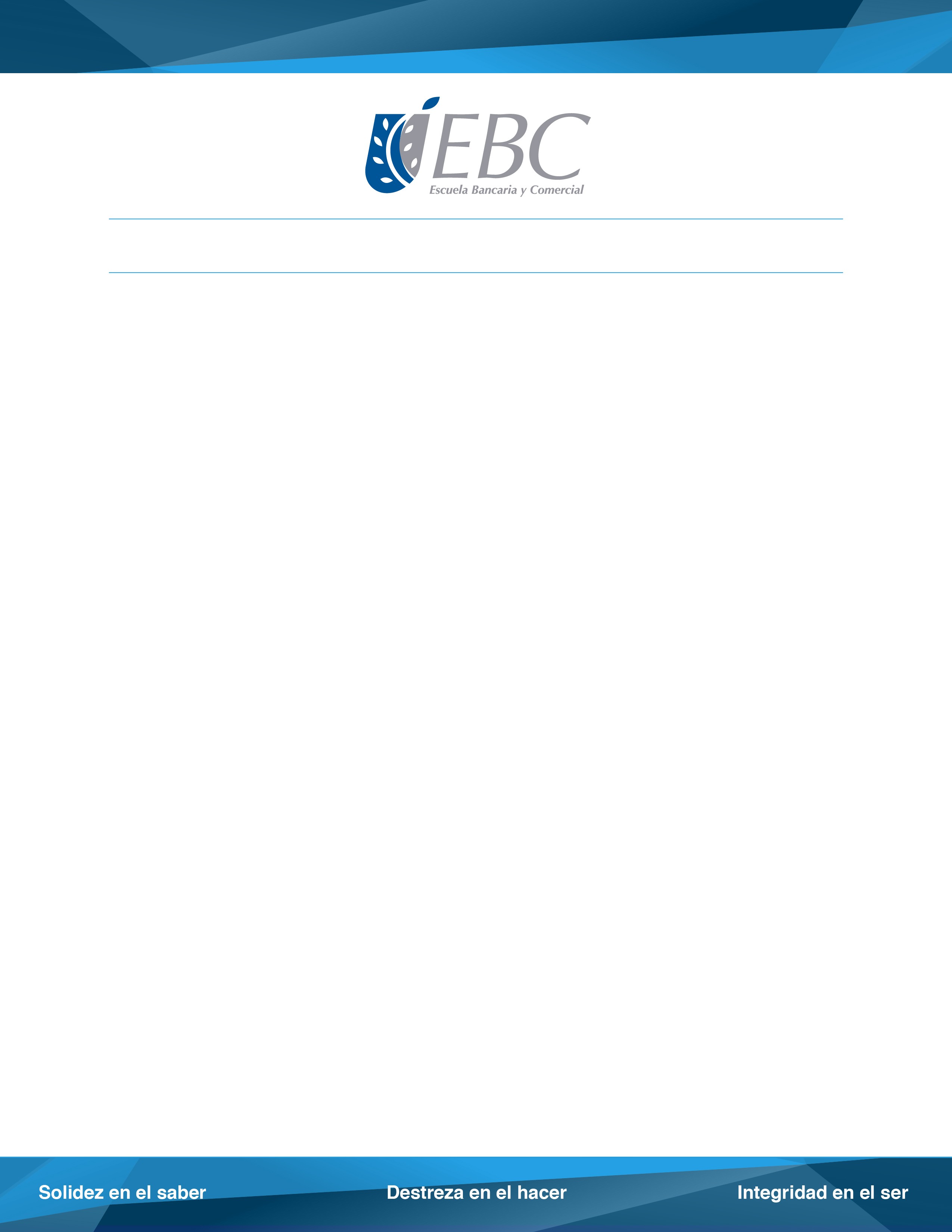 Hoy en día existen más de 100 activos virtuales en la red que están teniendo un crecimiento especulativo muy interesante, tanto así que existen empresas que sí reconocen estos activos virtuales para el pago de bienes o servicios como los casos de Amazón y Ebay. Esta situación, plantea a los abogados, una pregunta que además la mayoría de sus clientes hace: ¿Qué certeza jurídica tengo al momento de comprar una criptomoneda?En México la Ley Fintech regula este tipo de actividades, sin embargo hace falta fortalecerla, actualmente está siendo analizada en la Cámara de Diputados para su aprobación y será Banxico quien se encargará de definir bajo qué condiciones podrán operar estos activos financieros, así como su regulación.Desafío más allá de FintechEntre los principios u objetivos que la propia ley señala, destacan la protección al consumidor y la prevención de operaciones ilícitas, dado el caso que, así como muchos actores de la industria Fintech han vislumbrado nuevos horizontes a través de las criptomonedas, ahora los abogados deben plantear nuevos desafíos ante este “boom tecnológico”.                                                             ###Acerca de la EBCCon 90 años de experiencia la Escuela Bancaria y Comercial (EBC), es pionera en educación a distancia y considerada la Escuela de Negocios de México, cuya visión aspira a que la excelencia educativa sea base de su trabajo buscando el progreso de la comunidad, siendo su misión formar profesionales emprendedores que se distingan en el ámbito de las organizaciones por su saber, por su hacer y por su ser. Para mayor información consulta: www.ebc.mxContacto de prensa EBCCarolina Nacif, Coordinadora de Relaciones con Medios de Comunicaciónc.nacif@ebc.edu.mx+55 36832400 ext.2057